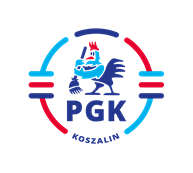 Koszalin, dnia 04.11.2021 r.Nr postępowania:  2021/BZP 00238709/01Nr referencyjny:  55Identyfikator postępowania:  ocds-148610-aa43637c-30cb-11ec-a3fb-0a24f8cd532cINFORMACJA Z OTWARCIA OFERT  zgodnie z art. 222 ust. 5 ustawy z dnia 11 września 2019 r.Prawo zamówień publicznych (  t.j. Dz.U. z 2021 r. poz. 1129 z późn. zm.).Dotyczy: "Naprawa instalacji do sortowania odpadów zmieszanych w Regionalnym Zakładzie Odzysku Odpadów w Sianowie w podziale na 3 części:Naprawa podłogi Rozrywarki Worków Naprawa Separatora BalistycznegoNaprawa Sita BębnowegoOferty złożyli następujący Wykonawcy:Zadanie 1: Agrex-Eco Sp. z o.o.  Wyczółki 44, 02-820 WarszawaCena całkowita netto:    148.477,38 zł Cena całkowita brutto:  182.627,18 złGwarancja:         6 miesięcyZadanie 2:Agrex-Eco Sp. z o.o.  Wyczółki 44, 02-820 WarszawaCena całkowita netto:    344.455,54 zł Cena całkowita brutto:  423.680,31 złGwarancja:         6 miesięcyZadanie 3: FALUBAZ POLSKA S.A. Spółka Komandytowo-Akcyjna  ul. Osadnicza 2, 65-785 Zielona GóraCena całkowita netto:    202.160,00 złCena całkowita brutto:   248.656,80 złGwarancja:           12 miesięcy